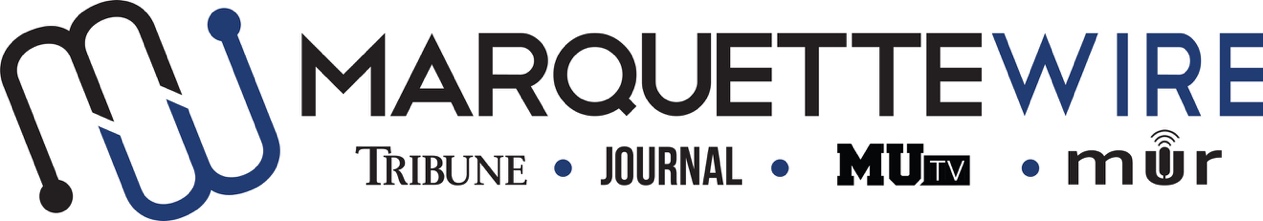 Thank you for your interest in applying. The news positions available for the 2018-19 school year include:SportsMUTV Executive Sports ProducerMUTV Assistant Sports Producer (Two available positions)These positions ideally are to be served in both the fall and spring semesters. Please read the descriptions below for further information on job responsibilities. The following materials are required for all applicants:Completed Application including all answers to all of the application questions.Cover letterResumeAny additional materials that you think would support your application. (Portfolios, websites, videos, etc.)Please send your finished applications to Tara Schumal Tara.Schumal@marquette.edu by April 30. Position Descriptions MUTV Executive Sports ProducerRequired to work with and maintain strong communication with the rest of the Marquette Wire Sports Desk.Work closely with the Marquette Wire Executive Sports Editor to discuss/plan weekly digital & television sports content.Attend MUTV meetings, weekly sports desk meetings, Wire all staff meetings and training week (typically the week before classes begin). Generate content ideas with MUTV sports producers and the entire Marquette Wire Sports Desk. Generate sports packages each week based off the budget created by the Marquette Wire Executive Sports Editor.Recruit volunteers each week to fill on-air positions.Responsible for all editorial aspects of the MUTV sports programs, including planning rundowns, sports packages, graphics, editing stories written by producers and volunteers, timing, and coordination with the production crew. Prepare volunteers to be on-air, assist them in writing broadcast stories, teach them how to create packages and how to use newsroom management systems required for producing sports programs.Work with the MUTV Executive News Producer to produce the sports segment(s) in weekly newscasts.  Upload show segments and packages to Marquette Wire website.Cultivate a upbeat learning environment for producers and volunteers.Handle conflict and communication issues within the department.MUTV Assistant Sports Producer  Attend MUTV meetings, weekly sports desk meetings, Wire all staff meetings and training week (typically the week before classes begin).Work closely with the MUTV Executive Sports Producer and the Marquette Wire Executive Sports Editor to discuss/plan weekly digital content.Generate news packages each week based off the budget created by the Marquette Wire Executive Sports Editor and the MUTV Executive Sports Producer.Assist the MUTV Executive Sports Producer with producing sports show(s), including helping plan rundowns, sports packages, graphics, timing, and coordination with the production crew. Help prepare volunteers to be on-air, assist them in writing broadcast stories, teach them how to create packages and how to use newsroom management systems required for producing sports programs. Perform duties as assigned by the MUTV Executive Sports Producer.MUTV Staff ApplicationName: ____________________________________________________Position Sought: ____________________________________________If you do not receive your first choice, would you be interested in a different position? (Note: Does not have to be in the same department). Position Sought: ____________________________________________Academic Major: ___________________________________________Minor: ____________________________________________________Overall GPA:   _____________	GPA in Major:  _______________Current Year in School: _____________________________________Email:   ___________________________________________________Cell Phone:   _______________________________________________List of classes you have taken that apply to the position in which you are applying (For example: Digital media 2205): ________________________________________________________________________________Please answer the following questions:1. What is your vision for a new sports show?2. Critique the current sports show (Golden Eagle Sports Report).3. What sort of ideas do you have? 4. How would you improve MUTV and the Wire next year? How would you go about doing this? 5. How will you keep volunteers engaged and excited about MUTV so they keep coming back? 